Publicado en Madrid el 24/11/2022 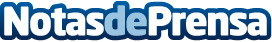 Lefebvre: El fin de la temporalidad patológica y de la discriminación empresarial, los principales objetivos de la reforma laboral En el Congreso Laboral 2022, organizado por Lefebvre, bajo la dirección académica de Antonio Sempere Navarro, Magistrado del Tribunal Supremo y catedrático de universidad, los mayores expertos en materia de Derecho Laboral han analizado la reforma laboral, que han calificado como "la más ambiciosa", y definido como "un jaque mate a la temporalidad patológica"Datos de contacto:Alfonso Gonzalez-Carrascosa609448202Nota de prensa publicada en: https://www.notasdeprensa.es/lefebvre-el-fin-de-la-temporalidad-patologica Categorias: Derecho Finanzas Sociedad Recursos humanos Universidades http://www.notasdeprensa.es